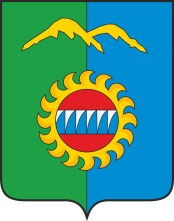 КОНТРОЛЬНО - СЧЕТНЫЙ ОРГАНГОРОДА ДИВНОГОРСКА663090, Красноярский край, г. Дивногорск, ул. Комсомольская, д.2, офис 312                          тел. (39144)3-05-57                                                 E- mail: Altabaevasa@mail.ru	____________________________________________________________________	Заключениепо итогам экспертно-аналитического мероприятия  «Анализ и оценка расходования средств бюджета города Дивногорска в 2018-2020 годах на исполнение судебных актов»  г. Дивногорск                                                                                                                 03.06.20211. Общие положенияОснование для проведения экспертно-аналитического мероприятия: пункт 1.4.2 плана работы Контрольно-счетного органа города Дивногорска на 2021 год.            Предмет экспертно-аналитического мероприятия: деятельность по исполнению судебных актов по искам к городскому округу города Дивногорска, муниципальные правовые акты, локальные акты Финансового управления администрации г. Дивногорска, регламентирующие деятельность по исполнению судебных актов по искам к городскому округу города Дивногорска, судебные акты и документы, связанные с их исполнением, первичные учетные документы, относящиеся к теме экспертно-аналитического мероприятия, бюджетная отчетность Финансового управления администрации г. Дивногорска.          Цель экспертно-аналитического мероприятия: анализ соблюдения требований действующего законодательства в процессе расходования средств бюджета города на исполнение судебных актов по искам к городскому округу города Дивногорска, анализ причин возникновения оснований для обращения взысканий на средства бюджета города.Объекты экспертно-аналитического мероприятия: городской округ города Дивногорска.Исследуемый период: 2018-2020 годы.Сроки проведения экспертно-аналитического мероприятия: с 24 мая 2021 года по 03 июня 2021 года.Вопросы экспертно-аналитического мероприятия: 1. Анализ соответствия муниципальных правовых актов г. Дивногорска, регламентирующих деятельность по исполнению судебных актов по искам к муниципальному образованию г. Дивногорска, требованиям действующего законодательства.            2.  Анализ организации работы Финансового управления по исполнению судебных актов по искам к муниципальному образованию г. Дивногорска.3. Анализ расходов бюджета по исполнению судебных актов по искам к муниципальному образованию г. Дивногорска Управлением федерального казначейства по Красноярскому краю.4. Анализ причин возникновения оснований для обращения взысканий на средства бюджета города Дивногорска. Нормативно-правовая база по исполнению судебных актов по обращению взыскания на средстваПорядок исполнения судебных актов по обращению взыскания на средства бюджетов бюджетной системы Российской Федерации.Порядок исполнения судебных актов по обращению взыскания на средства бюджетов бюджетной системы Российской Федерации определен главой 24.1 Бюджетного кодекса Российской ФедерацииВсего существует два механизма:1) в счет возмещения вреда, причиненного незаконными действиями государственных органов и их должностных лиц;2) взыскание задолженности, возникшей вследствие неисполнения обязательства бюджетным учреждением. В первом случае это будет Министерство Финансов РФ или соответствующие финансовые органы субъекта Федерации (муниципального образования).Во втором случае это будут органы казначейства.Статьей 242.1 Бюджетного кодекса Российской Федерации (далее – БК РФ) определено, что исполнение судебных актов по обращению взыскания на средства бюджетов бюджетной системы Российской Федерации производится в соответствии с БК РФ на основании исполнительных документов (исполнительный лист, судебный приказ) с указанием сумм, подлежащих взысканию, а также в соответствии с установленными законодательством Российской Федерации требованиями, предъявляемыми к исполнительным документам, срокам предъявления исполнительных документов.1.2. Исполнение судебных актов по искам к муниципальному образованию о возмещении вреда, причиненного гражданину или юридическому лицу в результате незаконных действий (бездействий) органов местного самоуправления либо должностных лиц этих органовВ соответствии с пунктом 4 статьи 242.2. Бюджетного кодекса Российской Федерации (далее-БК РФ) исполнение судебных актов по искам к муниципальным образованиям о возмещении вреда, причиненного незаконными действиями (бездействием) органов местного самоуправления или их должностных лиц, в том числе в результате издания органами местного самоуправления муниципальных правовых актов, не соответствующих закону или иному нормативному правовому акту, а также судебных актов по иным искам о взыскании денежных средств за счет средств казны муниципального образования (за исключением судебных актов о взыскании денежных средств в порядке субсидиарной ответственности главных распорядителей средств местного бюджета), судебных актов о присуждении компенсации за нарушение права на исполнение судебного акта в разумный срок за счет средств местного бюджета осуществляет финансовый орган муниципального образования.Финансовое управление администрации г. Дивногорска (далее – Финансовое управление), в соответствии с Положением, утвержденным решением Дивногорского городского Совета депутатов от 24.09.2019 года № 45-291-ГС, является уполномоченным органом администрации города Дивногорска по управлению средствами бюджета города Дивногорска, обеспечивающим реализацию направлений единой государственной политики в бюджетной сфере на территории города Дивногорска, осуществляющим функции по организации исполнения бюджета города, контроля в сфере размещения заказов. В соответствии с пунктом 3.4.6. Положения, одной из функции Финансового управления является исполнение судебных актов по искам к муниципальному образованию город Дивногорск о возмещении вреда, причиненного гражданину или юридическому лицу в результате незаконных действий (бездействия) органов местного самоуправления либо должностных лиц этих органов, в том числе в результате издания органами местного самоуправления муниципальных правовых актов, не соответствующих закону или иному нормативному правовому акту, а также судебные акты по иным искам о взыскании денежных средств за счет средств казны муниципального образования (за исключением судебных актов о взыскании денежных средств в порядке субсидиарной ответственности распорядителей средств местного бюджета), ведение учета и осуществление хранения исполнительных документов и иных документов, связанных с их исполнением.В целях реализации своих полномочий Финансовым управлением принят приказ от 27.06.2019 № 38 «Об утверждении Порядка представления распорядителями средств бюджета города Дивногорска в финансовое управление администрации города Дивногорска информации о результатах рассмотрения дела в суде, наличии оснований для обжалования судебного акта и результатах обжалования судебного акта». Наличие данного порядка установлено Федеральным Законом от 04.06.2018 №142-ФЗ. КСО обращает внимание на отсутствие аналогичного порядка до 28.06.2019 года. В целях реализации муниципальным образованием права регресса муниципальным правовым актом представительного органа муниципального образования может быть установлен порядок представления главным распорядителем средств бюджета города в финансовый орган информации о совершаемых действиях, направленных на реализацию муниципальным образованием права регресса, либо об отсутствии оснований для предъявления иска о взыскании денежных средств в порядке регресса. Указанный порядок определен решением Дивногорского городского Совета депутатов от 24.09.2019 №45-290-ГС «Об утверждении порядка представления главным распорядителем средств бюджета города в финансовый орган информации о совершаемых действиях, направленных на реализацию муниципальным образованием права регресса, либо об отсутствии оснований для предъявления иска о взыскании денежных средств в порядке регресса».На момент подготовки настоящего заключения локальные акты, регламентирующие порядок организации работы финансового органа по исполнению судебных актов по искам к муниципальному образованию, Финансовым управлением не установлены. Также необходимо отметить об отсутствии положений о проведении внутренних служебных расследований по выявлению причин возникновения судебных исков.В целях реализации своих полномочий Финансовое управление использует также следующие правовые акты:- Бюджетный кодекс Российской Федерации;- Приказ Минфина РФ от 22.09.2008 N 99Н об утверждении Административного регламента исполнения Федеральным казначейством государственной функции организации исполнения судебных актов, предусматривающих обращение взыскания на средства федерального бюджета по денежным обязательствам федеральных бюджетных учреждений;- Приказ Федерального казначейства от 20 декабря 2018 г. N 41н “Об утверждении Порядка ведения учета и осуществления хранения органами Федерального казначейства исполнительных документов и иных документов, связанных с их исполнением”. Согласно пункту 5 статьи 242.2 БК РФ исполнение судебных актов осуществляется за счет ассигнований, предусмотренных на эти цели решением о бюджете. При исполнении судебных актов в объемах, превышающих ассигнования, утвержденные решением о бюджете на эти цели, вносятся соответствующие изменения в сводную бюджетную роспись. С учетом пункта 6 статьи 242.2 БК РФ исполнение судебных актов производится в течение трех месяцев со дня поступления исполнительных документов на исполнение.	Финансовое управление, как орган, исполняющий судебные акты, обязан вести учет и осуществляет хранение исполнительных документов и иных документов, связанных с их исполнением в соответствии с пунктом 7 статьи 242.2 БК РФ.1.3. Исполнение судебных актов, предусматривающих обращение взыскания на средства местного бюджета по денежным обязательствам муниципальных казенных учрежденийНормы об особенностях правового положения казенных учреждений в соответствии с частью 11 статьи 161 Бюджетного кодекса РФ распространяются, в том числе и на органы местного самоуправления (муниципальные органы). Согласно пункту 1 статьи 242.1 и пункту 1 статьи 242.5 БК РФ взыскание производится на основании исполнительных документов (исполнительный лист, судебный приказ) путем предъявления исполнительного документа в орган, в котором должнику открыт лицевой счет получателя бюджетных средств.Органы Федерального казначейства наделены полномочиями по организации исполнения исполнительных документов, предусматривающих взыскание денежных средств с казенных учреждений, имеющих лицевые счета в органах Федерального казначейства, и с главных распорядителей бюджетных средств, в чьем ведении находятся указанные юридические лица, при недостаточности лимитов бюджетных обязательств, доведенных казенным учреждениям для исполнения их денежных обязательств.В целях реализации своих полномочий Федеральное казначейство руководствуется следующими правовыми актами: - Бюджетный кодекс Российской Федерации;- Приказ Минфина РФ от 22.09.2008 N 99Н об утверждении Административного регламента исполнения Федеральным казначейством государственной функции организации исполнения судебных актов, предусматривающих обращение взыскания на средства федерального бюджета по денежным обязательствам федеральных бюджетных учреждений;- Приказ Федерального казначейства от 20 декабря 2018 г. N 41н “Об утверждении Порядка ведения учета и осуществления хранения органами Федерального казначейства исполнительных документов и иных документов, связанных с их исполнением”.Для осуществления вышеуказанных функций с администрацией города заключено Соглашение «Об осуществлении Управлением Федерального казначейства по Красноярскому краю отдельных функций по исполнению бюджета города Дивногорска при кассовом обслуживании исполнения бюджета», в рамках которого Управлением Федерального казначейство по Красноярскому краю обеспечивается исполнение представленных исполнительных листов, предусматривающих обращения взыскания на средства бюджета г. Дивногорска.Вывод:-  нормативно- правовая база, регулирующая деятельность Финансового управления по исполнению судебных актов по искам к муниципальному образованию г. Дивногорск, не в полной мере соответствуют требованиям БК РФ; - в целях повышения эффективности и результативности организации исполнения судебных актов, предусматривающих возмещения вреда, причиненного незаконными действиями государственных органов и их должностных лиц КСО г. Дивногорска, рекомендует рассмотреть целесообразность установления правовым актом Финансового управления правила организации работы, которые определят сроки и последовательность организации исполнения судебных актов финансовым управлением;- исполнение судебных актов, предусматривающих обращение взыскания на средства бюджетов по денежным обязательствам казенных учреждений, осуществляется УФК по Красноярскому краю на основании заключенного Соглашения и регламентировано статьями 242.4 и 242.5 БК РФ.II. Анализ организации работы Финансового управления по исполнению судебных актов по искам к городскому округу города ДивногорскаВ анализируемом периоде на исполнение в Финансовое управление поступило: за 2018 год - 10 комплектов исполнительных документов на общую сумму 1 578,5 тыс. рублей;за 2019 год – 9 комплектов исполнительных документов на общую сумму 540,5 тыс. рублей;за 2020 год – 1 комплект исполнительных документов на общую сумму 431,9 тыс. рублей.Всего за анализируемый период исполнен 20 исполнительный документ на общую сумму 2 551 тыс. рублей (таблица 1).Таблица 1 (в рублях) Из данных таблицы 1 можно сделать следующий вывод:- основной взыскатель в анализируемом периоде – ООО ДЖКХ с общей суммой исков 1 158,8 тыс. рублей, из которых задолженность составила 949,5 тыс. рублей (или 82%), судебные издержки 209,3 тыс. рублей (или 18%);- физическим лицам возмещено вреда в объеме 1 348,7 тыс. рублей из которых 966,1 тыс. рублей (или 72%) направлено на выплату материального ущерба и неустойки).Перечень документов, требования по их оформлению и содержанию, предоставленных в Финансовое управление и исполненных им в анализируемом периоде, соответствует установленным п.2 ст. 242.1. БК РФ требованиям.Анализ документов, поступивших на исполнение в 2018-2020 годах, показывает, что в исследуемом периоде по основаниям, предусмотренным пунктом 3 статьи 241.1. БК РФ, Финансовым управлением документы заявителю не возвращались.Согласно п.1 ст.6 Федерального конституционного закона от 31.12.1996 № 1-ФКЗ «О судебной системе», п.1 ст. 16 Арбитражного процессуального кодекса РФ вступившие в силу судебные акты являются обязательными для органов местного самоуправления и подлежат неукоснительному исполнению.Частью 3 ст. 239 БК РФ устанавливается, что обращение взыскания на средства бюджетов на основании судебных актов производится в соответствии с гл. 24.1 настоящего Кодекса. Согласно п. 6 ст. 242.2 БК РФ исполнение судебных актов производится в течение трех месяцев со дня поступления исполнительных документов на исполнение.           В ходе проверки установлен факт нарушения Финансовым управлением срока исполнения судебных актов. Исполнительный лист, поступивший от ООО «ДЖКХ» 29.12.2018 оплачен 08.04.2019 года, т. е. с нарушением в 9 дней.            Пункт 5 ст. 242.1 БК РФ предусматривает право взыскателя на обжалование действий и бездействий органов, исполняющих судебные акты в соответствие с законодательством Российской Федерации. Данным правом взыскатель не воспользовался.В соответствии с пунктом 4 статьи 242.2. БК РФ, на главного распорядителя средств бюджета, представлявшего в суде интересы муниципального образования в соответствии с пунктом 3 статьи 158 БК РФ, возложены следующие обязанности: -направить в финансовый орган информацию о результатах рассмотрения дела в суде в течение 10 дней после вынесения (принятия) судебного акта в окончательной форме; -при удовлетворении судом исковых или иных требований, предъявляемых к муниципальному образованию и удовлетворяемых за счет муниципальной казны, - информировать финансовый орган муниципального образования о наличии оснований для обжалования судебного акта; -при наличии оснований для обжалования судебного акта - предоставить в финансовый орган информацию о результатах обжалования в течение 10 дней после вынесения судебного акта апелляционной, кассационной или надзорной инстанции.Данные требования бюджетного законодательства на местном уровне закреплены приказом Финансового управления от 27.06.2019 № 38 «Об утверждении Порядка представления распорядителями средств бюджета города Дивногорска в финансовое управление администрации города Дивногорска информации о результатах рассмотрения дела в суде, наличии оснований для обжалования судебного акта и результатах обжалования судебного акта», который вступил в силу с 28.06.2019 года. Из чего следует вывод об отсутствии данного порядка до 28.06.2019 года, что указывает на несоблюдение требований п.4 ст. 242.2. БК РФ.В рамках исполнения требований, установленных абзацами 2 и 3 пункта 4 статьи 242.2. БК РФ к проверке представлена информация администрации города Дивногорска (отдела правового и кадрового обеспечения администрации города Дивногорска), как распорядителя средств бюджета муниципального образования, представлявшего в суде интересы муниципального образования, подтверждающая направление указанной информации, а также наличие оснований и результатах обжалования судебного акта в управление финансов администрации Дивногорска. Нарушений не выявлено.В рамках исполнения требований, установленных абзацами 4 и 5 пункта 4 статьи 242.2. БК РФ, а также утвержденных решением городского Совета депутатов №45-290-ГС, в проверяемом периоде работа по взысканию средств муниципального образования путем подачи регрессных исков не осуществлялась.КСО обращает внимание на неисполнение Финансовым управлением требований п. 23 Приказа Федерального казначейства от 20 декабря 2018 г. N 41н “Об утверждении Порядка ведения учета и осуществления хранения органами Федерального казначейства исполнительных документов и иных документов, связанных с их исполнением” о необходимости возврата исполнительного документа с отметкой об исполнении в выдавший его суд с уведомлением о возврате полностью исполненного исполнительного документа. В проверяемом периоде данные требования Финансовым управлением не выполнены, исполнительные документы с отметкой об исполнении не возвращены.Вывод: - на исполнение судебных актов по искам к муниципальному образованию о возмещении вреда, причиненного незаконными действиями (бездействием) органов местного самоуправления или их должностных лиц за 2018-2020 годы из казны города Дивногорска направлено 2 551 тыс. рублей, в том числе: 1 158,8 тыс. рублей (или 45%) направлено взыскателю ООО ДЖКХ, 1 348,7 тыс. рублей (или 55%)- физическим лицам.- установлен факт нарушения Финансовым управлением срока исполнения судебного акта,- установлен факт несоблюдения требований, установленных действующим законодательством о возврате исполненных исполнительных документов в выдавший их суд с уведомлением о возврате полностью,        - отсутствие нормативного акта, определяющего порядок представления распорядителями средств бюджета города Дивногорска в финансовое управление администрации города Дивногорска информации о результатах рассмотрения дела в суде, наличии оснований для обжалования судебного акта и результатах обжалования судебного акта до 28.06.2019 указывает на несоблюдение Финансовым управлением требований п.4 ст. 242.2. БК РФ.III. Анализ расходов бюджета по исполнению судебных актов по искам к городскому округу города Дивногорска Управлением федерального казначействаВ рамках заключенного Соглашения органом Федерального казначейства обеспечивается исполнение представленных исполнительных листов, предусматривающих обращен осуществляется ия взыскания на средства бюджета по денежным обязательствам муниципальных казенных учреждений, в соответствии со статьей 242.5 БК РФ.Согласно предоставленной информации в анализируемом периоде на исполнение в УФК по Красноярскому краю поступили:за 2018 год - 184 комплект исполнительных документов на общую сумму 15 612,8 тыс. рублей;за 2019 год – 351 комплект исполнительных документов на общую сумму 32 846,5 тыс. рублей;за 2020 год – 22 комплекта исполнительных документов на общую сумму 2 819,6 тыс. рублей.Всего за анализируемый период исполнено 556 исполнительных документов на общую сумму 31 751,8 тыс. рублей, 7 исполнительных документов возвращены по причине представления взыскателем заявления об отзыве исполнительного документа, непредставление какого-либо документа, указанного в пункте 2 статьи 242.1. БК РФ или несоответствия документов установленным требованиям.Информация представлена в таблице 2.Таблица 2 (в рублях)Вывод: самая большая доля расходов на исполнение судебных актов приходится на МКУ АПБ - 11 098,7 тыс. рублей (или 32%) и администрацию города- 10 239,9 тыс. рублей (или 30%). IV. Анализ причин возникновения оснований для обращения взысканий на средства бюджета города.В анализируемом периоде КСО проанализированы обращения взысканий на средства бюджета города по Финансовому управлению, МКУ АПБ, МКУ Городское хозяйство и администрации города, которые были обусловлены следующими основаниями:Таблица 3Из данной таблицы 3 видно, что из общей суммы расходов оплата задолженности за выполненные работы составляет 57%, оплата судебных расходов, оплата неустойки, материального ущерба, морального вреда -43%.Наибольшую долю (52,6%) составляют расходы Администрации города по иску ООО «ДЖКХ» на возмещение убытков в конкурсную массу ОАО ДЖКХ в объеме 8 938,7 тыс. рублей. В дальнейшем Центральным районным судом г. Красноярска вынесено заочное решение о взыскании в порядке регресса 4 469,4 тыс. рублей в пользу администрации с солидарного должника Б. по оплате задолженности в счет возмещение убытков в конкурсную массу ОАО ДЖКХ.Расходы МКУ АПБ на оплату задолженности за выполненные работы ООО «Проектно- конструкторское бюро «Стройпроект» и ООО «Строительная компания Лидер» составили 8 256,6 тыс. рублей.Кроме вышеуказанных учреждений, взыскания на средства бюджета на сумму 8 991,1 тыс. рублей были наложены в отношении следующих должников: - отдел культуры – сумма оплаченных исков составила 3 168,8 тыс. рублей;  - отдел образования - 5 335,5 тыс. рублей;- отдел физической культуры, спорта и молодежной политики - 456,8 тыс. рублей;- городскому Совету депутатов- 30,0 тыс. рублей.В ходе данного мероприятия анализ расходов на исполнение судебных актов по данным должникам не проводился. Вывод:- из общей суммы расходов оплата задолженности за выполненные работы составляет 57%, оплата судебных расходов, оплата неустойки, материального ущерба, морального вреда -43%.- основной взыскатель за анализируемый период – ООО ДЖКХ с общей суммой исков 10 711,7 тыс. рублей (или 31,2% от общей суммы расходов на исполнение судебных актов), в том числе на сумму 1 523,3 тыс. рублей погашена задолженность (или 14%), в размере 8 938,7 тыс. рублей (или 83%) возмещены убытки и 250 тыс. рублей (или 3%) направлены на оплату пени и оплату госпошлины.- оплата физическим лицам и индивидуальным предпринимателям через УФК и Финансовое управление составила 2 039,1 тыс. рублей (или 6% общей суммы расходов на исполнение судебных актов), в том числе на сумму 353,2 тыс. рублей оплачена задолженность (или 17%), 1 381,2 тыс. рублей (или 68%) выплачено материального ущерба и неустойки, 304,7 тыс. рублей (или 15%) были направлены на оплату пени и судебных расходов.По результатам проверки можно сделать следующий вывод:За 2018-2020 годы из бюджета города Дивногорска были осуществлены расходы в размере 34 303 тыс. рублей на исполнение судебных актов (92,7 % через УФК и 7,3% через Финансовое управление). Выплаты ООО ДЖКХ составили 31,2% от общей суммы расходов на исполнение судебных актов, оплата физическим лицам и индивидуальным предпринимателям через УФК и Финансовое управление составила 6% общей суммы расходов на исполнение судебных актов.В результате анализа расходов по исполнительным листам в Финансовом управлении, МКУ АПБ, МКУ Городское хозяйство и администрации города, выявлено, что доля расходов на оплату судебных расходов, оплату неустойки, материального ущерба, морального вреда составляет 43%.Расходы по оплате неустойки, материального ущерба, морального вреда,  судебных расходов на оплату государственной пошлины стали следствием ненадлежащего исполнения должностными лицами своих должностных обязанностей и не соответствуют принципу эффективности бюджетных расходов, определенному ст. 34 Бюджетного кодекса РФ, согласно которому при составлении и исполнении бюджетов участники бюджетного процесса в рамках установленных им бюджетных полномочий должны исходить из необходимости достижения заданных результатов с использованием наименьшего объема средств (экономности).В анализируемом периоде выявлены факты нарушений БК РФ, а также применяемых в работе нормативных актов УФК по организации исполнения судебных актов. Также проверкой установлено, что в проверяемом периоде внутренних служебных расследований по выявлению виновных лиц по оплате судебных расходов и причин возникновения расходов местного бюджета не проводилось. Таким образом, работа по выявлению системных причин, способствующих возникновению расходов бюджета города Дивногорска, установлению виновных лиц, а также возмещение расходов не осуществлялось.ПредложенияАдминистрации города Дивногорска:- расходование средств бюджета осуществлять с соблюдением принципа эффективности бюджетных расходов, определенного ст. 34 Бюджетного кодекса РФ.- провести работу по выявлению системных причин, способствующих возникновению расходов бюджета на исполнение судебных расходов, оплату неустойки, материального ущерба, морального вреда, установлению виновных лиц.Финансовому управлению:- в целях повышения эффективности и результативности организации исполнения судебных актов, предусматривающих возмещения вреда, причиненного незаконными действиями государственных органов и их должностных лиц рассмотреть целесообразность установления правовым актом Финансового управления правила организации работы, которые определят сроки, последовательность организации исполнения судебных актов финансовым управлением, а также предусмотреть порядок проведения внутренних служебных расследований по выявлению причин возникновения судебных исков.- не допускать в дальнейшем нарушений требований законодательства, предусматривающих срок исполнения судебных актов, а также необходимость возврата исполнительного документа с отметкой об исполнении в выдавший его суд с уведомлением о возврате полностью исполненного исполнительного документа. Председатель                                                                               С.А. АлтабаеваНаименование взыскателяИсполнительный листДата предъявленияСумма к взысканию ИсполненоДата исполнения2018 год2018 год2018 год2018 год2018 год2018 годАО «Красноярская теплотранспортная компания»ФС № 013508330выдан 27.09.201709.04.201843530,7543530,7510.04.2018ООО «ДЖКХ»ФС № 016670545 выдан 09.01.201809.04.2018409089,62(353301,02- задолженность, 44825,6 – пени,10 963 - госпошлина)409089,6224.04.2018ООО «ДЖКХ»ФС № 01667191223.04.2018158403,23(143180,39- долг,9637,84 – пени,5585- госпошлина)158403,2306.07.2018ООО «ДЖКХ»ФС № 0262231152Выдан 26. 8.201811.09.201887688,89(85107,65 – долг,2581,24 – госпошлина)87688,8929.10.2018ООО «ДЖКХ»ФС № 026234201Выдан 09.10.201814.11.201817486,64(15486,64 – пени,2000 – госпошлина)17486,6424.12.2018ООО «ДЖКХ»ФС № 026234210Выдан 09.10.201814.11.201938884,62(36884,62 пени,2000- госпошлина)38884,6224.12.2018Шариф А.В.ФС № 013506686выдан 29.09.201723.04.2018346665,89(247357,72 – долг,1526,76 – проценты,97782,41 –неустойка)346666,8906.07.2018Шариф А.В.ФС № 013506686выдан 29.09.201726.10.201851455,16 неустойка51455,1629.10.2018Положенцева М.П.ФС № 024124047Выдан 25.05.201820.06.2018409971,53(397793,6 – материальный ущерб,5 000- расходы за составление иск. заявления,7177,93- госпошлина)409971,5318.09.2018Положенцева М.П.ФС №024124148Выдан 05.07.201821.08.201815368(15000 – услуги представителя,368 -транспортные расходы)1536829.10.2018Всего за 2018 год1 578 544,331 578 544,332019 год2019 год2019 год2019 год2019 год2019 годООО «ДЖКХ»ФС № 026243278Выдан 11.01.201929.01.201918143,59(16143,59- пени,2000- госпошлина)18143,5906.03.2019ООО «ДЖКХ»ФС № 026241804Выдан 03.12.201829.12.2018139737,7(134153,84 – долг,547,22 – неустойка,5 036,64 – госпошлина)139737,708.04.2019ООО «ДЖКХ»ФС № 026243328Выдан 25.01.201918.02.2019134017(127145,3- долг,1997,7 – пени, 4874- госпошлина)13401708.04.2019ООО «ДЖКХ»ФС № 026251860Выдан 17.05.201906.06.201919171,17(17171,17- пени,2000- госпошлина)19171,1717.07.2019ООО «ДЖКХ»ФС № 031019333Выдан 17.05.201915.10.2019110717,13(106647,13- долг,4070- госпошлина)110717,1314.11.2019ООО «ДЖКХ»ФС № 032300401Выдан 29.10.201914.11.20199896,78(7896,78 – пени,2000- госпошлина)9896,7816.12.2019ООО «ДЖКХ»ФС № 031022893Выдан 31.10.201925.11.201915519,35(13519,35 пени,2000- госпошлина)15519,3516.12.2019Разаков Ф.С.ФС № 088570899Выдан 26.07.201913.08.20197400(7000- убытки, 400- госпошлина)740002.09.2019Сапеева Л.А.ФС № 021049036Выдан 30.11.201821.01.201985896(83200- убытка,2696 – госпошлина)8589606.03.2019Всего за 2019 год540498,72540498,722020 год2020 год2020 год2020 год2020 год2020 годГончаров В.В.ФС № 032477715Выдан 28.02.202017.03.2020431943,62417522 – необоснов. обогащение.,7046,4 – оплата юр. усл.,7375,22- госпошлина431943,6208.04.2020Всего за 2020 год431943,62431943,62Наименование должникаКоличество предъявленных ИДСумма предъявленных ИДОплаченоСумма неисполненных ИД2018 год2018 год2018 год2018 год2018 год2018 годМКУ «АПБ»1415101928,85054949,846979,0Администрация города59251150,369251150,36МКУ Городское хозяйство152534,9752534,97Отдел культуры администрации 473224,6154461,5918763,02Отдел спорта, физической культуры и молодежной политики администрации1121423,04121423,04Отдел образования администрации321012527,41919328,96Всего за 2018 год18415 612 789,1915 453 848,72158 940,472019 год2019 год2019 год2019 год2019 год2019 годМКУ «АПБ»425176568,126043711,7619132856,36Администрация города8161746,075850,085896,0Дивногорский Совет депутатов2600003000030000Отдел культуры администрации1102747495,312747495,31Отдел спорта, физической культуры и молодежной политики администрации9332361,15332361,15Отдел образования администрации2154368324,374346949,47Всего за 2019 год35732 846 494,9513 553 305,1519 293 189,82020 год2020 год2020 год2020 год2020 год2020 годАдминистрация города16972946,44912946,4450000МКУ Городское хозяйство11372552,381372552,38Отдел культуры администрации2389856,83389856,83Отдел образования администрации1284241,3469241,3415000Всего за 2020 год222 819 596,992 744 596,9975 000ИТОГО за 2018-202056351 278 881,1331 751 751,119 527 130,27ОснованиеСумма в рубляхФинансовое управлениеФинансовое управлениеФинансовое управление   Задолженность1 196 892,7164 109,9   Судебные расходы (госпошлина)90 173,01   Возмещение убытков133 730,6   Возмещение морального вреда966 079,9ИТОГО2 550 986,2АдминистрацияАдминистрацияАдминистрацияАдминистрация  Задолженность за ЖКУ747 991,8204 586,423 667,48  Материальный ущерб324 956,14  Возмещение убытков8 938 745,0ИТОГО10 239 946,8МКУ АПБМКУ АПБМКУ АПБЗадолженность11 095 421,9Судебные расходы (госпошлина)3 239,68ИТОГО11 098 661,6МКУ Городское хозяйствоМКУ Городское хозяйствоМКУ Городское хозяйствоЗадолженность1 372 552,38Моральный вред52 534,97ИТОГО1 425 087,36ВСЕГО, в том числеВСЕГО, в том числе25 314 682,0Задолженность14 412 858,8Судебные расходы (госпошлина)485 776,5Материальный ущерб, моральный вред, возмещение убытков10 416 046,6